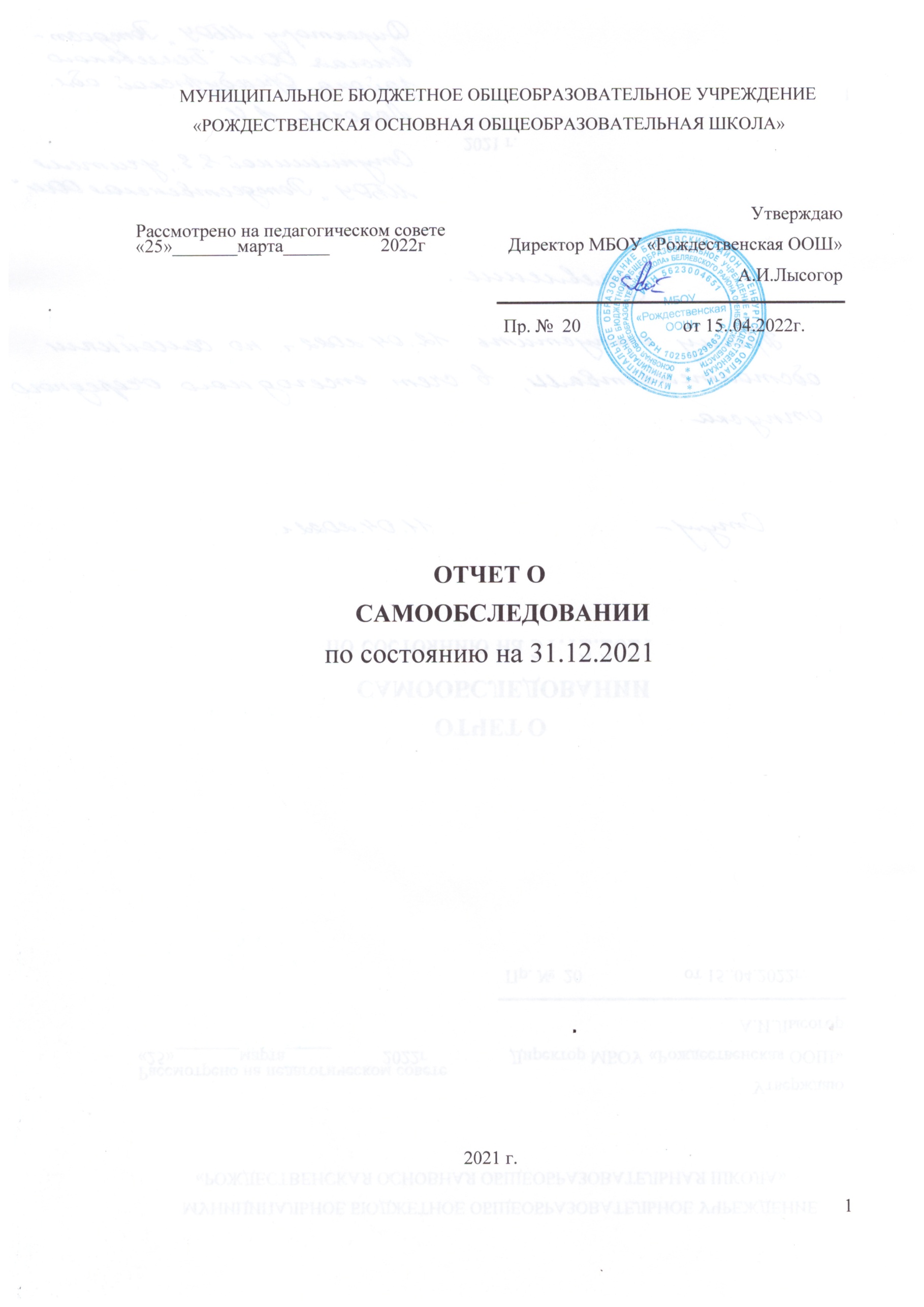 Самообследование  МБОУ «Рождественская ООШ» проводилось в соответствии  с приказом Министерства образования и науки Российской Федерации от 14.06.2013 № 462 «Об утверждении порядка проведения самообследования образовательной организацией», приказом Министерства образования и науки РФ от 10.12.2013 № 1324 «Об утверждении показателей деятельности образовательной организации, подлежащей самообследованию».ОБЩИЕ СВЕДЕНИЯ ОБ ОБЩЕОБРАЗОВАТЕЛЬНОЙ ОРГАНИЗАЦИИ1. СИСТЕМА УПРАВЛЕНИЯ МБОУ «Рождественская ООШ»Управление общеобразовательной организацией МБОУ «Рождественская ООШ» строится на принципах единоначалия и самоуправления.Административные обязанности распределены согласно Уставу школы, штатному расписанию, четко распределены функциональные обязанности согласно квалификационным характеристикам. Сведения об административных работникахУправление школы осуществляется в соответствии с действующим законодательством Российской Федерации с учетом особенностей, предусмотренных в уставе.	Управление осуществляется на основе сочетания принципов единоначалия и коллегиальности. Единоличным исполнительным органом лицея является его руководитель (директор), который назначается на должность в соответствии с п.2 ч.1 ст.51 Федерального Закона 273-ФЗ «Об образовании в Российской Федерации» Учредителем в соответствии с требованиями трудового законодательства. Директор осуществляет текущее руководство деятельностью школы. Его компетенция, условия деятельности и ответственность определяются трудовым договором, заключенным между директором и управлением образования администрации Беляевского района.школе функционируют коллегиальные органы управления, к которым относятся общее собрание (конференция) трудового коллектива и педагогический совет. Они действуют в соответствии с уставом. целях учета мнения обучающихся, родителей (законных представителей) несовершеннолетних обучающихся и педагогических работников по вопросам управления школы и при принятии локальных нормативных актов, затрагивающих их права и законные интересы, по инициативе обучающихся, родителей (законных представителей) несовершеннолетних обучающихся и педагогических работников созданы совет родителей (законных представителей) несовершеннолетних обучающихся, профессиональный союз работников. Кроме того, в целях урегулирования разногласий по вопросам реализации права на образование, в том числе в случаях возникновения конфликта интересов педагогического работника, вопросов применения локальных нормативных актов, обжалования решений о применении к обучающимся дисциплинарного взыскания создана комиссия по урегулированию споров между участниками образовательных отношений.Вывод: Организационно-правовое обеспечение и нормативно-правовая документация, разработанная в МБОУ «Рождественская ООШ», отвечает направлениям деятельности и статусу образовательной организации и позволяет выполнять требования действующих на каждом уровне государственных образовательных стандартов общего образования.Система управления школой соответствует нормативной и организационно-распорядительной документации, действующему законодательству и уставу и обеспечивает эффективную реализацию образовательных программ2.СОДЕРЖАНИЕ ПОДГОТОВКИ ОБУЧАЮЩИХСЯАнализ основной образовательной программы МБОУ «Рождественская ООШ»»Образовательная деятельность осуществляется по следующим образовательным программам:- Основная образовательная программа начального общего образования (ФГОС НОО);- Основная образовательная программа основного общего образования (ФГОС ООО);Вывод:Образовательная деятельность в МБОУ «Рождественская ООШ» осуществляется по следующим образовательным программам: ФГОС НОО, ФГОС ООО,. Образовательные программы и рабочие программы отвечают всем необходимым требованиям. КАЧЕСТВО ПОДГОТОВКИ ОБУЧАЮЩИХСЯМБОУ «Рождественская ООШ»»Данные о контингенте обучающихся, формах обучения по состоянию на31.12.20214.ИТОГОВЫЙ АНАЛИЗ АТТЕСТАЦИИ ОБУЧАЮЩИХСЯ 9 КЛАССАМБОУ «Рождественская основная общеобразовательная школа»В соответствии с Порядком проведения ГИА по образовательным программам основного общего и среднего общего образования (утверждены приказами Минобрнауки РФ от 25.12.2013г № 1394 (в редакции от 24.03.2016г) и от 26.12.2013г № 1400 (в редакции от 23.08.2016г)), ГИА, завершающая освоение имеющих государственную аккредитацию основных образовательных программ основного общего и среднего общего образования, является обязательной.В течение всего учебного года в школе ведется целенаправленная, планомерная, систематическая подготовка участников педагогического процесса к ГИА. В соответствии с нормативно-правовыми документами по организации и проведению ГИА, разрабатывается план мероприятий по подготовкиучащихся к ГИА, который обсуждается на методических объединениях, педагогическом совете и утверждается директором школы. В соответствии с данным планом методические объединения и учителя-предметники также составляют планы работы по подготовке учащихся к ГИА. Для учителей-предметников проводятся совещания при директоре, на которых изучаются результаты ГИА предыдущего года, Положение о проведении ГИА и внесенные в него изменения, методические рекомендации по преподаванию предметов в школе с учетом данных результатов, порядок заполнения ОГЭ. Кроме того, учителя всехпредметов принимают участие в работе районных семинаров и заседаниях районных методических объединений по вопросам подготовки и проведения ГИА.В начале каждого учебного года (в октябре) формируется рейтинг предметов для ГИА, который обновляется в течение года. Оформляются информационные стенды заместителем директора по УВР в школе, учителями-предметниками и классными руководителями 9 класса в рабочих кабинетах. Информационное обеспечение ГИА проводится и с помощью сайта образовательного учреждения, на котором имеются разделы подготовки и проведения ГИА-9, итогового сочинения (изложения). В этих разделах размещены все нормативные документы федерального, регионального, муниципального, школьного уровней, образцы бланков ОГЭ и рекомендации по их заполнению.       Вопрос подготовки к ГИА в течение года стоит на внутришкольном контроле. Контрольно-аналитическая деятельность проводится по нескольким направлениям:1. Контроль уровня качества обученности обучающихся 9 класса осуществлялся посредством проведения и последующего анализа контрольных работ, контрольных срезов, тестовых заданий различного уровня, репетиционного тестирования и классно-обобщающего контроля. Результаты данных работ описаны в аналитических справках, обсуждены на заседаниях ШМО, использовались педагогами для прогнозирования дальнейших действий по улучшению качества преподавания.2. Контроль качества преподавания предметов школьного учебного плана осуществлялся путем посещения уроков, проведения тематических проверок со стороны администрации школы. По итогам посещений уроков, всех проверок проводились собеседования с учителями, даны конкретные рекомендации по использованию эффективных методик и технологий преподавания в выпускных классах, способствующих повышению уровня ЗУН учащихся.3. Контроль выполнения программного материала по предметам школьного учебного плана.4. Контроль успеваемости и посещаемости выпускников 9 класса.           Психолого-педагогическое сопровождение ОГЭ включает диагностическую и тренинговую работу со всеми учащимися 9 класса. В течение года осуществляется информирование учащихся 9 класса и их родителей по вопросам подготовки к ГИА путем проведения родительских собраний и классных часов, где рассматриваются вопросы нормативно-правового обеспечения ГИА, демонстрируются презентации, рекомендованные Министерством образования, подробно изучаются инструкции для участников ГИА. До сведения учащихся и родителей своевременно доводятся результаты всех школьных и муниципальных диагностических работ, учителя-предметники проводят анализ работ с целью выявления причин неудач учащихся и устранения пробелов в знаниях.	В 2021 учебном году в 9-м классе обучалось 2 человек. По итогам года решением педагогического совета в 2021 году  все обучающиеся были допущены к государственной итоговой аттестации.Государственная итоговая аттестация для выпускников 9-ого класса проводилась в форме контрольных работ по всем предметам..Учащиеся 9-х классасдавали 2  обязательных экзамена по русскому языку и математике  в форме ОГЭ  и одну контрольную работу по предмету по выбору (география). В 2021 году успешно завершили и получили аттестат об основном общем образовании 2 выпускника. Все учащиеся обучаются в учреждениях СПО.Рейтинг предметов, выбранных обучающимися 9-х классов для итоговой аттестации в 2021году и результаты ГИА Допущено к государственной итоговой аттестации в форме ОГЭ обучающихся 9-х классов:2, обучающихся сдающих экзамен в форме ГВЭ не было; русский язык и математика – сдали 2 обучающихся. Результаты сдачи ОГЭ по русскому языкуРезультаты сдачи ОГЭ по математикеРезультаты сдачи ОГЭ по выбору, обществознаниеРезультаты сдачи ОГЭ по выбору, географияРезультаты сдачи ОГЭ по выбору, историяРезультаты сдачи ОГЭ по выбору, биологияРезультаты сдачи ОГЭ по выбору, химияСведения о выпускникахВывод: 98% выпускников школы поступают в СПО. Проводя анализ результатов ГИА в 2020 году ОУ ставит следующие задачи для повышения качества образования и результативности ГИА в 2021 учебном году:1.Провести ШМО учителей–предметников по глубокому и всестороннему изучению результативности ГИА 2020 года с обсуждением плана мероприятий по подготовки к экзаменам в 2021году.2. Проанализировать с обучающимися 9 класса типичные ошибки, допущенные выпускниками на ГИА в 2021 году, использовать для этого материалы «Методических рекомендации для учителей, подготовленные на анализе типичных ошибок участников ОГЭ» по предметам.3.Администрации школы усилить контроль за проведением уроков, консультаций, а также посещаемостью занятий обучающимися 9 класса.4.Сформировать предварительный рейтинг предметов для сдачи ГИА в форме ОГЭ (до 16.10.21г.).5.Продолжить проведение пробных тестовых работ по всем предметам в течение года с обработкой, глубоким анализом и коррекцией тематического планирования для отработки пробелов в знаниях обучающихся.6. Практиковать репетиционные работы в форме ОГЭ в рамках промежуточной аттестации в различных классах с учетом возрастных особенностей учащихся.7. Совершенствовать работу школьной психологической службы в вопросе осознанного выбора обучающимися предмета на ОГЭ.8.Обратить внимание на организационную и содержательную работу с учащимися по подготовке к ОГЭ не только в 9 классе, но и на протяжении всего периода изучения предмета.9. В тематическом планировании по предметам на основании КИМов выделить темы, которые включены в задания ГИА.10.Способствовать формированию положительных мотивационных установок у учащихся и родителей к ГИА.	  11. Использовать для подготовки учащихся открытые банки тестовых заданий.  Для этого учителям, необходимо, расширить возможности использования Интернета.5.МЕТОДИЧЕСКАЯ РАБОТA ШКОЛЫВажнейшим средством повышения педагогического мастерства учителей связующим в единое целое свою систему работы школы является хорошо организованная методическая работа. Роль методической работы значительно возрастает в современных условиях в связи необходимостью рационально и определенно использовать новые методики, приемы и формы обучения, постоянно накапливающийся опыт по решению образовательных и воспитательных проблем. Учитывая уровень учебно-воспитательного процесса, сложившиеся традиции, запросы и потребности учителей, состояние учебно-материальной базы, а также особенностей состава учащихся, была выбрана следующая проблема, над которой работает педагогический коллектив школы: формирование и развитие творческого потенциала субъектов образовательного процесса школы в условиях реализации ФГОС начального общего образования (НОО) и ФГОС основного общего образования (ООО)  с целью создания условий для развития учительского потенциала и повышения уровня профессионализма педагогов для успешной реализации ФГОС второго поколения.Основные задачи научно-методической работы в 2021-2022уч.год.Создание условий (организационно-управленческих, методических, педагогических) для обновления основных образовательных программ образовательного учреждения, включающего три группы требований, в соответствии с Федеральным государственным стандартом нового поколения.Совершенствование методического уровня педагогов в овладении новыми педагогическими технологиями.Создание условий для самореализации учащихся в учебно-воспитательном процессе и развития их ключевых компетенций.Развитие системы работы с одаренными детьми.Методическая работа –это целостная,основанная на достижениях науки,педагогического опыта и на конкретном анализе учебно-воспитательного процесса система взаимосвязанных мер, действий и мероприятий, направленных на всестороннее повышение квалификации и профессионального мастерства каждого учителя.Методическая работа в 2020-2021 уч. году была направлена на выполнение поставленных задач и их реализацию через образовательную программу школы и учебно-воспитательный процесс.Для учителей школы стали традиционными отработанные формы методической работы, которые позволяют решать проблемы и задачи, стоящие перед школой:– педсовет, методсовет;– доклады, выступления;– мастер - классы;– семинары;– обсуждение проблем;– самообразование, самоотчеты;– анкетирование;– наставничество;– предметные недели;– методические консультации;– совещания при директоре.Поставленные задачи выполнены в полном объеме, чему способствовали:спланированная деятельность администрации школы по созданию условий для участников образовательного процесса;анализ выполнения принятых управленческих решений, обеспечивающий качество результативности обученности учащихся;выявление причинно-следственных связей отдельных педагогических явлений и соответствующая коррекция деятельности.Научно – методическая работа школы строилась на основе плана. При планировании методической работы школы педагогический коллектив стремился отобрать те формы, которые реально способствовали реализации программы развития школы.Работа методического совета школыЦель анализа:выявление результативности методического совета в решениипоставленных задач.школе создан методический совет, план работы которого подчинен задачам методической работы и находится в соответствии с методической темой школы. В него вошли директор школы, заместители директора, руководители школьных методических объединений, педагог-организатор, социальный педагог.Приоритетные направления в работе методического совета:-создание условий для повышения эффективности и качества учебно-воспитательного процесса;-совершенствование методических приемов, способов преподавания учебных дисциплин;-изучение и внедрение в педагогический процесс новых педагогических технологий с целью -повышения качества знаний, умений и навыков учащихся, развития познавательного интереса;- изучение и распространения положительного педагогического опыта.Работа методического совета строилась в тесном контакте с методическими объединениями, через педсоветы, «круглые столы», семинары.На каждом заседании методического совета подводились итоги работы учителей-предметников над повышением качества знаний, умений и навыков учащихся, работы по предупреждению неуспешности в обучении, работы с учащимися с повышенной учебной мотивацией.Работа методического совета основывалась на общей воспитательно-образовательной цели школы, состоящей в развитии личности ученика и учителя.Состоявшиеся открытые уроки анализировались и рассматривались с точки зрения оптимизации учебного процесса, системно-деятельностного подхода в обучении, применении здоровьесберегающих технологий и форм организации учебно - воспитательного процесса, интерактивных технологий. Все открытые уроки имели практико-ориентированную направленность.Вывод:вся деятельность методического совета способствовала росту педагогическогомастерства учителя, повышению качества учебно-воспитательного процесса и разработке новых стандартов.В школе работает педагогический коллектив, обладающий достаточно высоким и средним потенциалом для решения проблем организации и повышения качества учебно-воспитательного процесса.Уровень образования педагоговКоличество педагогов, имеющих отраслевые награды.Уровень квалификации педагоговАнализ всей методической работы в целом позволяет сделать вывод: план методической работы школы выполнен.Очевидна положительная динамика роста методического и профессионального мастерства учителей, о чем свидетельствуют следующие факты:- возросла активность учителей в желании поделиться педагогическими и методическими находками;- каждый учитель прорабатывает для себя методику применения в практике преподавания новых педагогических технологий;- учителя совершенствуют навык самоанализа урока, практически все овладели этим навыком;пополняются методические копилки учителей;Вместе с тем отмечены недостатки в методической работе:На уроках не все учителя создают такие учебные ситуации и используют такие формы и методы (задания для самостоятельной познавательной деятельности творческого характера, заданий, связанных с жизнью, подбор наглядных пособий и др.), которые обеспечили бы эффективную познавательную деятельность всех учащихся в меру их способностей и подготовленности.Недостаток связан с необходимостью комплексного применения различных средств обучения, в том числе и технических, направленных на повышение темпа урока и экономию времени для освоения нового учебного материала и способов его изучения, а также применение приобретенных знаний, умений и навыков.6.Результативность участия в олимпиадах, конкурсах, соревнованиях, смотрахРезультаты Всероссийской олимпиады школьниковВывод:Впозапрошлом учебном году участие в муниципальном этапе ВсОШ приняли 7обучающихся.В прошлом году – 10.:Результаты участия учащихся в олимпиадах и конкурсах различного уровняПомимо участия во всероссийской олимпиаде школьников, обучающиеся принимали активное участиев:- в международных конкурсах и олимпиадах - 0 - во всероссийских конкурсах и олимпиадах – 3, победитель -0, призер - 1 -в региональных и областных конкурсах и олимпиадах – 12 (Коала, Кенгуру, Диктанты), призера-1- в муниципальных конкурсах и олимпиадах – 8, победитель -0 и призер-2Вывод: обучающиеся школы имеют многообразную подготовку к олимпиадам,конкурсам, развивают творческие способности и принимают активное участие в жизни школы, района и области.8.ОРГАНИЗАЦИЯ ОБРАЗОВАТЕЛЬНОЙ ДЕЯТЕЛЬНОСТИ МБОУ «Рождественская ООШ»Режим работы МБОУ «Рождественская ООШ»»Требования к объему домашних заданийОбъем домашних заданий (по всем предметам) предполагает затраты времени на его выполнение, не превышающие (в астрономических часах): во 2-3 классах – 1,5 часа, в 4-5 классах – 2 часа, в 6-8 классах – 2,5 часа, в 9-11 классах – до 3,5 часов.	В оздоровительных целях и в соответствии с требованиями Минздрава России по организации и режиму работы общеобразовательных организаций соблюдается объем двигательной активности обучающихся, который слагается из следующего комплекса мероприятий: уроки физической культуры, физкультминутки на уроках, подвижные игры на переменах, внеклассные спортивные занятия и соревнования.Организация горячего питания учащихсяРежим работы МБОУ «Рождественская ООШ» соответствует всем нормам СанПиНа: организованы большие перемены, горячее питание, максимальное количество нагрузки и уроков соответствуют возрасту детей, соблюден объем двигательной активности и домашнего задания. Горячие питание получают 100%обучающихся..КАДРОВЫЕ УСЛОВИЯ РЕАЛИЗАЦИИ ОБРАЗОВАТЕЛЬНЫХ ПРОГРАММ МБОУ «Рождественская ООШ»»Сведения о педагогических работниках (включая административных и других работников, ведущих педагогическую деятельность)Участие педагогических работников МБОУ «Рождественская ООШ»  в профессиональных педагогических конкурсахВЫВОД:       в МБОУ «Рождественская ООШ» работает  творческий педагогический коллектив, способный создать условия для индивидуального развития обучающихся. Достаточный уровень профессионализма позволяет педагогам внедрять в образовательный процесс современные педагогические технологии. Учителя активно участвуют в инновационной деятельности, предполагающей совершенствование образовательной среды в соответствии с современными требованиями к общему образованию.УЧЕБНО-МЕТОДИЧЕСКОЕ И БИБЛИОТЕЧНО-ИНФОРМАЦИОННОЕ ОБЕСПЕЧЕНИЕ МБОУ «Рождественская ООШ»Характеристика информационно-технического оснащения и условийОбеспеченность бесплатными учебниками обучающихся Вывод: учащиеся и педагоги МБОУ «Рождественская ООШ»» имеют возможность пользования сети Интернет на 100%, обеспечены учебными пособиями, соответствующими федеральному перечню на 100%. В лицее имеется свой сайт с полезной информацией для родителей и учеников.МАТЕРИАЛЬНО-ТЕХНИЧЕСКАЯ БАЗА МБОУ «Рождественская ООШ»Оснащенность учебных кабинетов и помещенийВывод: материально-техническая база школы частично приведена в соответствие с задачами по обеспечению реализации основной образовательной программы образовательной организации, необходимого учебно-материального оснащения образовательного процесса и созданию соответствующей образовательной и социальной среде.ФУНКЦИОНИРОВАНИЕ ВНУТРЕННЕЙ СИСТЕМЫ ОЦЕНКИ КАЧЕСТВА ОБРАЗОВАНИЯ МБОУ «Рождественская ООШ»Функционирование внутренней системы оценки качества образования осуществляется на основании «Положения о внутренней системе оценки качества образования». Основными объектами внутренней системы оценки качества образования школы являются: Качество образовательных результатовКачество реализации образовательного процессаКачество условий, обеспечивающих образовательный процессОценка качества образовательных результатов направлена на обработку информации об уровне реализации требований к результатам освоения образовательных программ. Оценка качества образовательных результатов осуществляется в ходе процедур входного, промежуточного и итогового контроля, контрольно-методических мероприятий внешней экспертизы, неперсонифицированных мониторинговых исследований, результаты которых являются основанием для принятия управленческих решений при реализации образовательного процесса на всех уровнях общего образования, Программы развития. Объектами мониторинга качества образовательных результатов являются: предметные результаты обучения; метапредметные   результаты   обучения   (включая   сравнение  данных   внутренней и  внешней диагностик);личностные результаты (включая показатели социализации учащихся);здоровье учащихся (динамика);достижения обучающихся на конкурсах, соревнованиях, олимпиадах;удовлетворенность родителей (законных представителей) качеством образовательных результатов.Объектами мониторинга качества реализации образовательного процесса являются: основные образовательные программы (соответствие требованиям федеральных государственных образовательных стандартов общего образования, федеральных государственных требований и контингенту обучающихся);реализация учебных планов и рабочих программ (соответствие требованиям ФГОС);качество уроков и индивидуальной работы с обучающимися;качество внеурочной деятельности (включая классное руководство);удовлетворенность обучающихся и родителей (законных представителей) обучению   в школе.Объектами мониторинга качества условий МБОУ «Рождественская ООШ»» являются: кадровое обеспечение (включая повышение квалификации, инновационную и научно - методическую деятельность педагогов);качество методического сопровождения образовательного процесса;информационно-развивающая среда (включая средства ИКТ и учебно-методическое  обеспечение);качество деятельности педагогического коллектива по организации внеурочной деятельности как ресурса реализации требований к «портрету выпускника»; качество реализации системы воспитательной работы;санитарно - гигиенические и эстетические условия; медицинское сопровождение и питание; психологический климат в школе; материально-техническое обеспечение; использование социальной сферы микрорайона и города;общественно-государственное   управление   (совет   школы,   педагогический   совет, родительские комитеты, ученическое самоуправление) и стимулирование качества образования;документооборот и нормативно-правовое обеспечение (включая программу развития школы).В качестве источников данных для внутренней оценки качества образования используются: анализ результатов входных, текущих и итоговых административных контрольных работ (срезов), промежуточной и итоговой аттестации; анализ творческих достижений учащихся; анализ результатов внутренних статистических и социологических исследований; анализ аттестации педагогических и руководящих кадров МБОУ «Рождественская ООШ»; результаты медицинских и психологических исследований, проводимых в МБОУ «Рождественская ООШ»». Фиксация результатов внутренней системы оценки качества образования осуществляется в базе данных КПМО, портфолио учащихся, отчетах. Итоги рассматриваются на заседаниях педагогического совета, методических объединений МБОУ «Рождественская ООШ».АНАЛИЗ ВНУТРИШКОЛЬНОГО КОНТРОЛЯ МБОУ «Рождественская ООШ»Внутришкольный контроль лицея обеспечивает системный анализ и коррекцию деятельности всех участников лицея. Планирование внутришкольного контроля предусматривает комплексную диагностику педагогического коллектива с целью выявления проблем в работе педагогов, их образовательных потребностей, а также осуществляет контроль за процессом формирования программных знаний, умений и навыков учащихся.Работа школы  в 2020 году была направлена на развитие условий для целостного компетентностного образования личности обучающихся на всех уровнях обучения на основе повышения  качества образовательных результатов, способствующих самореализации обучающихся. В основу внутришкольного контроля   заложены  педагогический анализ результатов труда учителя  и состояния учебно-воспитательного процесса. Ежегодно по итогам учебного года проводится анализ учебного процесса, что позволило сделать вывод, что в основном поставленные задачи каждого учебного года педагогическим коллективом выполнены; все учащиеся успешно усвоили программный материал по всем предметам; все выпускники получили аттестаты.Основными задачами на этот учебный год являлись:• регулярное проведение мониторинга (стартовый, текущий, итоговый контроль) достижений учащихся по областям знаний;• обеспечение внедрения в учебный процесс новых образовательных технологий;• продолжение работы над повышением качества обучения, внедрение новых компьютерных программ и учебников;• продолжение работы по обмену передовым опытом учителей;• улучшение работы социально-педагогической службы с целью создания оптимальных условий адаптации учащихся в условиях лицея;• контроль использования  здоровьесберегающих технологий.Основные направления ВШК1. Контроль за выполнением государственного образовательного стандарта2. Работа по преодолению неуспешности учащихся3. Работа с высокомотивированными учащимися.4. Контроль за состоянием преподавания учебных предметов5. Контроль за ведением школьной документации6. Контроль за работой педагогических кадров.7.Контроль за состоянием санитарно-гигиенического режима и техники безопасности в лицее.8. Контроль за состоянием подготовки учащихся к ОГЭ 9. Классно-обобщающий контроль.Посещение уроков Лысогор А.И., директор – 110 т.к в период пандемии учились электронно с применением ДОТ.ВзаимопосещениеБугаева Е.А, учитель начальных классов – 7Кикбаева В.И, учитель начальных классов – 7Баклыкова О., учитель русского языка – 3ЯнценЕ.А, учитель немецкого языка – 3Мосиенко О.В, учитель математики-5Цели посещения уроков
1. Организация урока, выполнение единых педагогических требований, оснащение урока средствами обучения.1.1. Организация внимания учащихся на уроке, привитие интереса к предмету.
1.2. Изучение работоспособности группы.
1.3. Эффективность и методика использования средств обучения.
1.4. Рациональное использование времени урока.
1.5. Ознакомление учащихся с рациональными способами учебной деятельности.
2. Самостоятельная работа учащихся на уроке, система учета знаний.
2.1.Изучение текущего учета знаний учащихся, выполнение домашнего задания.
2.2. Приемы работы учителя по формированию общеучебных умений и навыков учащихся.
2.3. Осуществление индивидуального подхода к учащимся на уроке.
2.4. Приемы и методы проведения самостоятельной работы на уроке.
2.5. Использование на уроке творческих работ, практических заданий.
3. Проверка содержания и методов изучения нового материала.
3.1.Система работы по формированию у учащихся научных понятий.
3.2. Изучение приемов систематизации и закрепления нового материала.
3.3. Состояние повторения и обобщения знаний учащихся.
3.4. Использование межпредметных связей на уроке, воспитательная направленность преподавания.
3.5. Соответствие содержания урока требованиям ФГОС, обязательного минимума содержания среднего образования.
4. Активизация познавательной деятельности учащихся на уроке.
4.1. Изучение форм и методов опроса учащихся на уроке.
4.2. Развитие познавательных интересов учащихся на уроке. 
4.3. Эффективность использования методов и приемов обучения. 
4.4. Взаимосвязь групповой, фронтальной и индивидуальной работы на уроке.
4.5. Взаимосвязь учебной и внеклассной работы по формированию интереса к предмету.
 5. Эффективность методов преподавания, глубина и прочность знаний учащихся.
5.1. Соответствие знаний учащихся требованиям ФГОС НОО, ФГОС ООО.
5.2. Методика работы учителя по активизации мыслительной деятельности учащихся.
5.3. Методика проведения зачета, самостоятельной и практической работы.
5.4. Качество образовательной подготовки учащихся.
5.5. Реализация воспитательных и развивающих целей урока.Мониторингом профессионального мастерства является такой показатель, как качество организации учебно-воспитательного процесса, который включает в себя следующие показатели:анализ урока;самоанализ урока;экспертная оценка педагогических умений учителя;анализ результатов аттестации учителя.Из посещенных уроков в течение года имели высокий уровень – 53%, достаточно высокий – 37%, достаточный – 10%.Использование современных образовательных технологий в практике обучения является обязательным условием интеллектуального, творческого и нравственного развития учащихся.В ходе анализа проведенных внутри лицея исследований были сделаны следующие выводы:80% учителей владеют информацией о современных педагогических технологиях, интенсифицирующих процесс обучения;90% учителей используют различные технологии полностью или применяют поэлементно;100% учителей владеют информационно-коммуникационными технологиями; в результате использования  современных педагогических технологий повысилось качество обучения в классах с углубленным изучением математики, в профильных и предпрофильных,  стабилизировалась результативность качества обученности в целом; обеспечивается рост уровня профессиональной компетентности  учителя лицея  как условие реализации  личности учащихся ; возрастает роль образовательного учреждения;.использование развивающих технологий позволило подготовить  контингент детей, имеющих возможность обучаться на повышенном уровне требований;по результатам психологических исследований в 1,5 раза поднялся уровень мотивации к обучению.Вариативность использования образовательных технологий даёт положительную динамику и возможность прогнозировать положительные изменения, спроецированные в программе развития лицея.Результативность выполнения программных задач по реализации учащимися  лицея действующих требований государственного образовательного стандарта определяется мониторинговыми исследованиями качества обученности учащихся.Инструментарием для анализа качества обучения являются:анализ успеваемости учащихся за четверть, полугодие, год;анализ текущей успеваемости учащихся;анализ контрольных работ;анализ результатов  ОГЭ;анализ ВПР.Результаты контроля ведения школьной документации.	Проверка школьной документации осуществлялась в соответствии с внутришкольным контролем. Ежемесячно (по графику) проверялись   календарно-тематические планы,   классные журналы, журналы  дополнительных часов компонента образовательного учреждения.Рабочие программы  1-9классов    соответствуют учебно-методическому комплексу. Программы  составлены с учетом базового и профильного  уровня.   Календарно-тематические   планы составлены по элективным курсам и дополнительным часам. Включены лабораторные и практические работы, продумано использование ИКТ.    Классные журналы  1-9 классов проверялись регулярно. При проверке классных журналов отслеживались: выполнение программного материала и ее практической части;объективность выставления оценок за четверть,  год;тематический учет знаний в виде контрольных работ,  зачетов,  тестовсвоевременное  оформление   сводной ведомости учета успеваемости и посещаемости;правильность, аккуратность, своевременность заполнения;Один раз в четверть проверялись  контрольные и рабочие тетради. Проводилась взаимопроверка документации учащихся. Тетради проверялись учителями регулярно, нормы отметок соблюдались, качество проверки в основном хорошее. По итогам проверок составлены справки. Учителя ознакомлены с выводами и рекомендациями. АНАЛИЗ ПОКАЗАТЕЛЕЙ ДЕЯТЕЛЬНОСТИ ОРГАНИЗАЦИИПОКАЗАТЕЛИДЕЯТЕЛЬНОСТИ ОБЩЕОБРАЗОВАТЕЛЬНОЙ ОРГАНИЗАЦИИ,ПОДЛЕЖАЩЕЙ САМООБСЛЕДОВАНИЮОбщие выводы по итогам самообследованияДеятельность школы строится в соответствии с ФЗ-273 «Об образовании в РФ», нормативно-правовой базой.Школа функционирует стабильно. Педагогический коллектив на основе анализа и структурирования возникающих проблем умеет выстроить перспективы развития в соответствии с уровнем требований современного этапа развития общества.Школа предоставляет доступное  образование, воспитание и развитие в безопасных, комфортных условиях. Качество образовательного взаимодействия осуществляется за счет эффективного использования современных образовательных технологий, в том числе информационно-коммуникационных.В управлении школой сочетаются принципы единоначалия с демократичностью школьного уклада. Родители являются участниками органов самоуправления школой. Школа планомерно работает над проблемой здоровья школьников, не допуская отрицательной динамики состояния здоровья обучающихся.В школе созданы все условия для самореализации ребенка в урочной и внеурочной деятельности, что подтверждается качеством и уровнем участия  в олимпиадах, фестивалях, конкурсах, смотрах различного уровня.Повышается профессиональный уровень педагогического коллектива лицея через курсы повышения квалификации, социальные проекты, семинары,вебинары,  творческие встречи, мастер-классы и т.д.Родители, выпускники и местное сообщество высказывают позитивное отношение к деятельности школы.Повышается информационная открытость образовательного учреждения посредством публичного доклада, ежегодно размещаемого на школьном сайте.ЗАКЛЮЧЕНИЕ1. Исходя из результатов работы в 2020-2021учебном году, следует сформулировать задачи на новый 2021-2022 учебный год: 1. Совершенствование образовательной среды, обеспечивающей доступность и качество образования, усвоение обязательного образовательного минимума в соответствии с государственными образовательными стандартами и социальным заказом. 2. Совершенствование системы мониторинга и диагностики качества обучения, уровня профессиональной компетентности и методической подготовки педагогов. 3. Создание условий для реализации АООП ООО в школе.4. Продолжить работу по поддержке перспективных и одаренных учащихся через реализацию индивидуальных образовательных маршрутов, организацию научно-исследовательской деятельности с учащимися. 5. Продолжить работу по созданию предметно-развивающей и здоровьесберегающей образовательной среды, обеспечивающей комфортные условия обучения для каждого школьника. 6. Совершенствовать систему партнерства и сотрудничества в работе с семьей.7. Совершенствовать систему подготовки учащихся к сдаче ОГЭ - 2021г.8. Повышать эффективность работы педагогического коллектива по воспитанию гражданственности и духовности личности школьника. 9. Повышать профессионализм учителей-предметников, классных руководителей через курсы повышения квалификации. 10. Усилить работу по подготовке классных руководителей, учителей-предметников к участию в профессиональных конкурсах. Единая методическая тема  школы: «Метапредметный подход как методология проектирования образовательного процесса»Цель:Создание условий для развития учительского и ученического потенциала и повышения уровня профессионализма педагогов для успешной реализации ФГОС второго поколения и воспитания личности, подготовленной к жизни в высокотехнологичном, конкурентном мире. Задачи:1. Создать условия для реализации ФГОС начального образования (НОО) и для  ФГОС основного общего образования (ООО). 2. Организовать изучение педагогическими работниками нормативных документов, регламентирующих введение образовательных стандартов второго поколения, через систему совещаний, педагогических советов, заседаний ШМО, самообразования. 3. Обеспечить включение учителей в инновационную деятельность по введению ФГОС основного общего образования. 4. Обеспечить создание условий (организационно-управленческих, методических, педагогических) для обновления основных образовательных программ образовательного учреждения, включающего три группы требований, в соответствии с Федеральным государственным стандартом нового поколения. 5. Совершенствовать методический уровень педагогов в овладении новыми педагогическими технологиями; 6. Продолжить работу по обобщению и распространению передового педагогического опыта (ППО). 7. Создать условия для повышения качества, вариативности и доступности образовательных услуг для детей с разным уровнем успеваемости. 8. Развивать систему работы с детьми, имеющими повышенные интеллектуальные способности. 9. Развивать ключевые компетенции обучающихся на основе использования современных педагогических технологий и методов активного обучения. 10. Организовать обобщение и распространение опыта работы педагогов, эффективно работающих с одаренными детьми. 11. Создать условия для участия членов педагогического коллектива в различных конкурсах профессионального мастерства и конкурсах научно-исследовательских работ.Полное наименование общеобразовательной организации в соответствии с УставомМуниципальное бюджетное общеобразовательное учреждение «Рождественская основная общеобразовательная школа»МБОУ «Рождественская ООШ»Директор общеобразовательной организацииЛысогор Анна ИвановнаЮридический адрес461321, Оренбургская область, Беляевский район, с.Рождественка, ул.Школьная,5Телефон, факс8(3533)467-3-32Адрес электронной почтыrojooh@rambler.ruАдрес сайтаBelrogestvoosh.ucoz.net.УчредительМуниципальное образование администрации Беляевского района Оренбургской областиЛицензия на образовательную деятельность№1793 от 20.07.2015г. серия 56Л01 №0003666Свидетельство о государственной аккредитации№2069 от 21.10. 2016г. серия 56А01 №0003733Устав ООУтвержден постановлением администрации района от 20.04.2015 № 571-пПрограмма развитияЦелевая программа развития 2018-2022гг. Утверждена пр. №403 от 19.12.17г. директором МБОУ «Рождественская ООШ» Лысогор А.ИЛокальные акты, регламентирующие деятельность школыДолжностьФ.И.О. (полностью)Образование, специальность по диплому, общий пед.стажСтаж административной работыДиректорЛысогор Анна ИвановнаВП, немецкий язык, 16 лет3 годfПоказатели для анализаКраткая характеристика показателей1.    Наличие структурных элементов:1.    Наличие структурных элементов:ФКГОС 2004 (9кл.)ФКГОС 2004 (9кл.)пояснительная запискаДа учебный планДаиндивидуальные учебные планы обучающихся (обучение на дому)Дапрограмма воспитательной работы Дарабочие программы по учебным предметамДарабочие программы элективных, факультативных курсовДаиндивидуальные образовательные программыДаутвержденный список учебников в соответствии с перечнем учебников рекомендованных и допущенных Министерством  образования и науки РФ на текущий годДаописание обеспеченности реализации образовательной программы (кадровое, материально-техническое, информационно-технологическое)ДаФГОС (1-4, 5-9)ФГОС (1-4, 5-9)целевой разделДасодержательный разделДаорганизационный разделДа2.    Соответствие содержания ООП   типу и  особенностям ОО:2.    Соответствие содержания ООП   типу и  особенностям ОО:наличие целей и задач образовательной деятельности ОО и их конкретизация в соответствии с требованиями ФКГОС и ФГОС,  типом и спецификой ООДаналичие обоснования выбора учебных программ различных уровней (расширенное, углубленное, профильное изучение предмета), программ факультативных и элективных курсов и их соответствие типу. целям, особенностям ООДаналичие описания планируемых результатов  в соответствии с целями, особенностям ОО и системы их оцениванияДаналичие обоснования реализуемых систем обучения, образовательных методов и технологий и т.д., особенностей организации образовательного процесса в соответствии с типом, целями и особенностями ООдасоответствие рабочих программ по учебным предметам ФКГОС и ФГОС  целям, особенностям ОО и контингента обучающихсяДасоответствие рабочих программ факультативных, элективных курсов  целям, особенностям ОО и контингента обучающихся, а также их запросам и интересамДасоответствие рабочих программ по дополнительным платным образовательным услугам, особенностям ОО и контингента обучающихся, а также их запросам и интересамДасоответствие индивидуальных образовательных программ, индивидуальных программ по учебным предметам  запросам и потребностям различных категорий обучающихся, а также  целям ООДасоответствие программ воспитания и социализации учащихся целям, особенностям ОО и контингента обучающихся, а также их запросам и интересамДаналичие обоснования перечня используемых учебников, учебных пособий, учебного и лабораторного оборудования в соответствии с типом,  целями и особенностями ООДа3.Учебный план3.Учебный планналичие в пояснительной записке обоснования выбора уровня изучения предметов инвариантной части УП (углубленное, профильное, расширенное) Даналичие в пояснительной записке обоснования выбора дополнительных предметов, курсов вариативной части УПДаналичие в пояснительной записке обоснования преемственности выбора учебных предметов и курсов по уровням обученияДасоответствие перечня и названия предметов инвариантной части  учебного плана ОУ  БУП -2004 и БУП ФГОСДасоответствие кол-ва часов, отведенных на изучение учебных предметов инвариантной части БУП (минимальный объем)Дасоответствие распределения часов вариативной части пояснительной записке УП (наличие предметов, элективных, факультативных курсов, обеспечивающих дополнительный уровень обучения в соответствии с  целями и особенностями ОУ)Дасоответствие максимального объема учебной нагрузки требованиям СанПиНда4.    Структура и содержание рабочих программ4.    Структура и содержание рабочих программуказание в титульном листе на уровень программы (базовый, профильный уровень, расширенное или углубленное изучение) даналичие в пояснительной записке цели и задач рабочей программы (для самостоятельно составленных программ, а также для программ элективных, факультативных курсов, внеурочной деятельности)даосновное содержание рабочей программы содержит перечисление основных разделов, тем и дидактических элементов в рамках каждой темы (для самостоятельно составленных программ, а также для программ элективных, факультативных курсов, дополнительного образования, внеурочной деятельности)дав основном содержании рабочей программы выделено  дополнительное (по сравнению с примерной или авторской программой) содержание (для программ по учебным предметам инвариантной части БУП)даналичие в учебно-тематическом плане перечня разделов, тем, количества часов по каждой темеданаличие в рабочей программе характеристики основных видов учебной деятельности ученика (для программ в соответствии с ФГОС)даналичие в требованиях к уровню подготовки обучающихся (требованиях к планируемым результатам изучения программы)описания ожидаемых результатов (в том числе с учетом корректировки программы и внесения дополнительного содержания) и способов их определения (для самостоятельно составленных программ, а также для программ элективных, факультативных курсов, дополнительного образования, внеурочной деятельности)даперечень учебно-методического обеспечения содержит информацию о выходных данных примерных и авторских программ, авторского УМК и учебника, дополнительной литературы, а также данные об используемом учебном и лабораторном оборудованиидаПоказательКоличество%Всего обучающихся40100в том числе:- на уровне начального общего образования20- на уровне основного общего образования20в том числе:- получающих общее образование в очной форме40100- получающих общее образование в очно-заочнойформе00- получающих общее образование в заочной форме00- получающих общее образование в форме00семейного образованияв том числе дети-инвалиды00Всего классов9100- реализующих образовательные программыуглубленной подготовки00- реализующих образовательные программыпрофильного обучения010- реализующих специальные (коррекционные)00образовательные программыПредмет9 класс(2 чел)Русский язык2математика3география2№ п/пУчебный год (данные за 3 года)Кол-во по спискуКол-во сдававших экзамен«2»«2»«3»«3»«4»«5»«5»% успеваемости% успеваемости% качества12015 - 20162200111001001005022016-201700000000000032017-20188800553001001003742018-20194300112001001006652019-20208Не проводилосьНе проводилосьНе проводилосьНе проводилосьНе проводилосьНе проводилосьНе проводилосьНе проводилосьНе проводилось62020-2021220111110010050№ п/пУчебный год (данные за 3 года)Кол-во по спискуКол-во сдававших экзамен«2»«2»«3»«4»«4»«5»«5»% успеваемости% успеваемости% качества12015 - 20162211100005050022016-201700000000000032017-201888115220087872542018-20194300211001001003352019-202088Не проводилосьНе проводилосьНе проводилосьНе проводилосьНе проводилосьНе проводилосьНе проводилосьНе проводилосьНе проводилосьНе проводилось62020-202122022200001000№ п/пУчебный годКол-во по спискуКол-во сдававших экзамен«2»«3»«4»«5»% успеваемости% качества12015 - 20162201101005022016-20170000000032017-20188806201002542018-201943012010066№ п/пУчебный годКол-во по спискуКол-во сдававших экзамен«2»«3»«4»«5»% успеваемости% качества12015 - 2016220200100022016-20170000000032017-20188503201004042018-20194201101005052020-202122011010050№ п/пУчебный годКол-во по спискуКол-во сдававших экзамен«2»«3»«4»«5»% успеваемости% качества12015 - 20160000000022016-20170000000032017-201881001010010042018-2019400000№ п/пУчебный годКол-во по спискуКол-во сдававших экзамен«2»«3»«4»«5»% успеваемости% качества12015 - 20160000000022016-20170000000032017-201881001010010042018-20194101001000№ п/пУчебный годКол-во по спискуКол-во сдававших экзамен«2»«3»«4»«5»% успеваемости% качества12015 - 20160000000022016-20170000000032017-20180000000042018-20194000002021Кол-во выпускников ОО, получивших аттестат об основном общем образовании2Кол-во выпускников 9-х классов, продолживших обучение: - в данной ОО0- в другой ОО (МБОУ «Крючковская СОШ»0- в учреждениях СПО2Кол-во выпускников, окончивших школу с медалью «За особые успехи в учении»0Кол-во выпускников, поступивших на работу0Кол-во выпускников, находящихся в армии0Кол-во выпускников, не определившихся с выбором0Позитивные тенденцииПозитивные тенденцииПричины позитивных тенденцийПричины позитивных тенденцийПричины позитивных тенденций1.   Включение   в   работу   методического1.   Включение   в   работу   методическогоСменяемость  руководителей  методическихСменяемость  руководителей  методическихСменяемость  руководителей  методическихсовета новых педагогов.объединений.2. Совершенствование системы2. Совершенствование системыПрименениеновых  технологий  проведенияновых  технологий  проведенияпрофессионального сотрудничества.профессионального сотрудничества.педсоветов.3.  Становление  системы  взаиморазвития  и3.  Становление  системы  взаиморазвития  иВключение новых членов в составВключение новых членов в составВключение новых членов в составобмена профессиональным опытом.обмена профессиональным опытом.методического совета.методического совета.методического совета.Образование Высшее средне-специальноеСреднее ВысшеепедагогическоеАдминистрация1--1Педагоги102-8Вид наградыКоличество педагоговЗвание «Заслуженный учитель РФ»-Нагрудный знак «Почетный работник-общего образования РФ»Знак «Отличник народного просвещения»-Почетная грамота Министерства-образования и науки РФКв.категорииВысшаяПерваяСЗДНе подлежат аттестациипедагоги173-Муниципальный этапМуниципальный этап2021Победители0Призеры2Участники10Региональный этапРегиональный этапПобедители0Призеры0Участники0Заключительный этапЗаключительный этапПобедители0Призеры0№ п/пНаименование конкурсаЭтапНаграждениеФИО1Фестиваль «Литературная волна»Муниципальный Грамота за 2 местоСайфутдинов Дияр2Турнир по шахматамМуниципальный Грамота за 1 местоКоманда3Областной дистанционный конкурс «Поэзия Серебряного века»Муниципальный Грамота за 3 местоСайфутдинов Д, Иманкулов Д4«Рукописная книга»МуниципальныйГрамота за 2 местоСайфутдинов Дияр5Конкурс рисунков МуниципальныйГрамота за 2 местоКраснолобова София6Очно-заочная игра Эхо времен» по истории России и Оренбургского краяОбластнойГрамота за 3 местоСулейменова Асель, Мухамбетов Рустам7Конкурс кормушек «Не щелкай клювом»ОбластнойУчастиеИманкулова Алина8Олимпиады: Коала, Кенгуру, олимпусОбластной Участие5-9 классы9Конкурс «И гордо реерт флаг державный»Областной Грамота за 1 местоСулейменова Асель10Литературный конкурс «Закружилась листва золотая…ОбластнойГрамота за 2 местоСайфутдинов Дияр11Творческий литературный конкурс  для одаренных детей центра «Гагарин»Областной Победители Сайфутдинов Дияр12Всероссийский конкурс на знание государственных символов и региональных символов и атрибутов Российской ФедерацииВсероссийский УчастиеСулейменова Асель13Квиз-игра «Символы России»ВсероссийскийУчастиеСулейменова Асель14Конкурс «Живая классика»Всероссийский Участие Сайфутдинов Дияр15«Tolles Diktat-2021»Всероссийский УчастиеМанукян Анна, Пугачев АртемНачало занятий Начало занятий Начало занятий Начало занятий 1 смена1 смена09:00ч.09:00ч.продолжительность урокапродолжительность урока40 мин40 минпродолжительность перемен (минимальная)продолжительность перемен (минимальная)10 мин10 минпродолжительность перемен (максимальная)продолжительность перемен (максимальная)20 мин20 минПродолжительность учебной неделиПродолжительность учебной неделиПродолжительность учебной неделиПродолжительность учебной недели1-4 классы1-4 классы5-ти дневная5-ти дневная5-9 классы5-9 классы5-тидневная5-тидневнаяКоличество учебных недельКоличество учебных недельКоличество учебных недельКоличество учебных недель1 классы1 классы        33 недели        33 недели2-4 классы2-4 классы        34 недели         34 недели 9 классы 9 классы         34 недели        34 недели5-8 классы5-8 классы        35 недели        35 неделиСменность занятийСменность занятийСменность занятийСменность занятийКоличество уроков в день (минимальное и максимальное) для каждого из уровнейобщего образованияКоличество уроков в день (минимальное и максимальное) для каждого из уровнейобщего образованияКоличество уроков в день (минимальное и максимальное) для каждого из уровнейобщего образованияКоличество уроков в день (минимальное и максимальное) для каждого из уровнейобщего образованияУровеньМинимальное количество уроковМинимальное количество уроковМаксимальное количество уроковНачальное общее образование45Основное общее образование57ПоказательПоказательПоказательКоличество человек%Укомплектованность штата педагогических работников (%)Укомплектованность штата педагогических работников (%)Укомплектованность штата педагогических работников (%)100100Всего педагогических работников (количество человек)Всего педагогических работников (количество человек)Всего педагогических работников (количество человек)1010Образовательный уровень педагогических работниковс высшим образованиемс высшим образованием8Образовательный уровень педагогических работниковс незаконченным высшим образованиемс незаконченным высшим образованием--Образовательный уровень педагогических работниковсо средним специальным образованиемсо средним специальным образованием2Образовательный уровень педагогических работниковс общим средним образованиемс общим средним образованием--Имеют учёную степенькандидата науккандидата наук--Имеют учёную степеньдоктора наукдоктора наук--Прошли курсы повышения квалификации за последние 3 годаПрошли курсы повышения квалификации за последние 3 годаПрошли курсы повышения квалификации за последние 3 года10 Имеют квалификационную категориюВсегоВсего88Имеют квалификационную категориюВысшуюВысшую1Имеют квалификационную категориюПервуюПервую7Имеют квалификационную категориюВторуюВторую2Имеют квалификационную категориюНе имеют Не имеют 0Состав педагогического коллектива по должностямДиректорДиректор11Состав педагогического коллектива по должностямЗаместители директора по УВРЗаместители директора по УВР00Состав педагогического коллектива по должностямЗаместитель директора по ВРЗаместитель директора по ВР00Состав педагогического коллектива по должностямУчительУчительСостав педагогического коллектива по должностямУчителя, работающие на первой ступени обученияУчителя, работающие на первой ступени обучения22Состав педагогического коллектива по должностямОбразовательный уровеньс высшим образованием11Состав педагогического коллектива по должностямИмеют квалификационную категориюВсего2Состав педагогического коллектива по должностямИмеют квалификационную категориюВысшую0Состав педагогического коллектива по должностямИмеют квалификационную категориюПервую1Состав педагогического коллектива по должностямИмеют квалификационную категориюНе имеют (молодые специалисты)1Состав педагогического коллектива по должностямУчителя, работающие на второй ступени обученияУчителя, работающие на второй ступени обучения88Состав педагогического коллектива по должностямОбразовательный уровеньс высшим образованием88Состав педагогического коллектива по должностямИмеют квалификационную категориюВсего7Состав педагогического коллектива по должностямИмеют квалификационную категориюВысшую0Состав педагогического коллектива по должностямИмеют квалификационную категориюПервую6Состав педагогического коллектива по должностямИмеют квалификационную категориюНе имеют (молодые специалисты)10Количество работающих пенсионеров по возрастуКоличество работающих пенсионеров по возрастуКоличество работающих пенсионеров по возрасту4Имеют звание «Заслуженный учитель»Имеют звание «Заслуженный учитель»Имеют звание «Заслуженный учитель»0Обладатели Президентского гранта (ПНП «Образование»)Обладатели Президентского гранта (ПНП «Образование»)Обладатели Президентского гранта (ПНП «Образование»)0Имеют государственные и ведомственные награды, почетные званияИмеют государственные и ведомственные награды, почетные званияИмеют государственные и ведомственные награды, почетные звания2Наименование и уровень конкурсаФИО педагога-участникаРезультатВсероссийский конкурс на знание государственных и региональных символов и атрибутов Российской ФедерацииБаклыкова О.АучастникМуниципальный конкурс "Лучшее портфолио"Бугаева Е.АучастникКонкурс «Учитель Оренбуржья»Баклыков А.ВучастникКонкурс «Учитель Оренбуржья»Баклыков А.ВучастникПоказатели Показатели ООНаличие библиотеки ДаНаличие медиатекиДаКнижный фонд1966Доля учебников (%) в библиотечном фонде90%Доля методических пособий (%) в библиотечном фонде организации1,6% «Школа цифрового века»Количество подписных изданий2 экз. Количество компьютеров, применяемых в учебном процессе10Количество АРМ (автоматизированное рабочее место учителя)2Кол-во компьютеров, применяемых в управлении1Доля  учащихся, которым обеспечена возможность пользоваться широкополостным Интернетом (не менее 2 МБ/с)100%Доля  педагогов, которым обеспечена возможность пользоваться широкополостным Интернетом (не менее 2 МБ/с)100%Соответствие сайта требованиям Соответствует Наличие электронных журналов и дневниковимеютсяПараллель Количество учениковКоличество учениковКоличество учебников на одного обучающегося Необходимое количество учебников Выдано бесплатно % бесплатно выданных учебников1 классы 558840100%2 классы 669954100%3 классы 669954100%4 классы 88101080100%5 классы 44111144100%6 классы 11121212100%7 классы 33141442100%8 классы 881616128100%9 классы 44161664100%Итого	47105105105512100%№ п/п№ п/пНаименование кабинетов,Наименование кабинетов,КоличествоОснащены в %лабораторий, учебных классовлабораторий, учебных классов1.Биология1180%2.Химия1170%3.Физика1180%4.История1180%5.География1180%6.Математика1180%7.Начальные классы2290%8.Русский язык и литература1180%9.Иностранный язык1180%10.Технология160%Всего111181,4%N п/пПоказателиЕдиница измерения1.Образовательная деятельность1.1Общая численность учащихся40 человек1.2Численность учащихся по образовательной программе начального общего образования20 человек1.3Численность учащихся по образовательной программе основного общего образования20человек1.5Численность/удельный вес численности учащихся, успевающих на "4" и "5" по результатам промежуточной аттестации, в общей численности учащихся14человек/ %1.6Средний балл государственной итоговой аттестации выпускников 9 класса по русскому языку баллов1.7Средний балл государственной итоговой аттестации выпускников 9 класса по математике4,1 балла1.10Численность/удельный вес численности выпускников 9 класса, получивших неудовлетворительные результаты на государственной итоговой аттестации по русскому языку, в общей численности выпускников 9 класса0 человек/%1.11Численность/удельный вес численности выпускников 9 класса, получивших неудовлетворительные результаты на государственной итоговой аттестации по математике, в общей численности выпускников 9 класса0 человек/%1.14Численность/удельный вес численности выпускников 9 класса, не получивших аттестаты об основном общем образовании, в общей численности выпускников 9 класса0 человек/%1.16Численность/удельный вес численности выпускников 9 класса, получивших аттестаты об основном общем образовании с отличием, в общей численности выпускников 9 класса8/10,2%  человек/%1.18Численность/удельный вес численности учащихся, принявших участие в различных олимпиадах, смотрах, конкурсах, в общей численности учащихся15% человек/%1.19Численность/удельный вес численности учащихся - победителей и призеров олимпиад, смотров, конкурсов, в общей численности учащихся, в том числе:40%человек/%1.19.1Регионального уровня7человек/ 0%1.19.2Федерального уровня3человек0/%1.19.3Международного уровня0человек0/%1.22Численность/удельный вес численности обучающихся с применением дистанционных образовательных технологий, электронного обучения, в общей численности учащихся0человек/%1.23Численность/удельный вес численности учащихся в рамках сетевой формы реализации образовательных программ, в общей численности учащихся0человек/%1.24Общая численность педагогических работников, в том числе:11 человек1.25Численность/удельный вес численности педагогических работников, имеющих высшее образование, в общей численности педагогических работников9/111.26Численность/удельный вес численности педагогических работников, имеющих высшее образование педагогической направленности (профиля), в общей численности педагогических работников8/111.27Численность/удельный вес численности педагогических работников, имеющих среднее профессиональное образование, в общей численности педагогических работников0/01.28Численность/удельный вес численности педагогических работников, имеющих среднее профессиональное образование педагогической направленности (профиля), в общей численности педагогических работников1/111.29Численность/удельный вес численности педагогических работников, которым по результатам аттестации присвоена квалификационная категория, в общей численности педагогических работников, в том числе:9/111.29.1Высшая1/111.29.2Первая7/111.30Численность/удельный вес численности педагогических работников в общей численности педагогических работников, педагогический стаж работы которых составляет:человек/%1.30.1До 5 лет1/111.30.2Свыше 30 лет5/111.31Численность/удельный вес численности педагогических работников в общей численности педагогических работников в возрасте до 30 лет1/111.32Численность/удельный вес численности педагогических работников в общей численности педагогических работников в возрасте от 55 лет2/112.Инфраструктура2.1Количество компьютеров в расчете на одного учащегося0,14единиц2.2Количество экземпляров учебной и учебно-методической литературы из общего количества единиц хранения библиотечного фонда, состоящих на учете, в расчете на одного учащегося25,1единиц2.3Наличие в образовательной организации системы электронного документооборотада2.4Наличие читального зала библиотеки, в том числе:да2.4.1С обеспечением возможности работы на стационарных компьютерах или использования переносных компьютеровда2.4.2С медиатекойда2.4.3Оснащенного средствами сканирования и распознавания текстовда2.4.4С выходом в Интернет с компьютеров, расположенных в помещении библиотекида2.4.5С контролируемой распечаткой бумажных материаловда2.5Численность/удельный вес численности учащихся, которым обеспечена возможность пользоваться широкополосным Интернетом (не менее 2 Мб/с), в общей численности учащихся21человек/100%